Lesson PlanMaking Camp  LakotaJanna JensenOctober 2020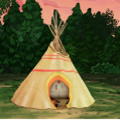 Making Camp - LakotaStudents will login to "Making Camp - Lakota" on a device with the website or application. Students can choose to learn in Lakota language or English. Throughout the application, facts on Lakota language, history and culture are introduced and have short assessments included. Students will solve multiplication and division problems in a variety of built-in games, earning points along the way. Time:  70 minutes (2 30 minute sessions to work in game, 1 10 minute assessment via teacher guided PowerPoint)Standards - Common Core and North Dakota StateGrades 4 and 5: CC.K-12.MP.1 Make sense of problems and persevere in solving them.H.3-5.3 Describe the North Dakota Native American Essential Understandings. H.3-5.9 Explain how individuals and groups contributed to North Dakota. ?Grade 4:4.NBT.A.1 Recognize that in a multi-digit whole number, a digit in one place represents ten times what it represents in the place to its right. For example, recognize that 700 ÷ 70 = 10 by applying concepts of place value and division. 4.NBT.B.5 Multiply a whole number of up to four digits by a one-digit whole number, and multiply two two-digit numbers, using strategies based on place value and the properties of operations. Illustrate and explain the calculation by using equations, rectangular arrays, and/or area models. 4.NBT.B.6 Find whole-number quotients and remainders with up to four-digit dividends and one-digit divisors, using strategies based on place value, the properties of operations, and/or the relationship between multiplication and division. Illustrate and explain the calculation by using equations, rectangular arrays, and/or area models.4.OA.1 Interpret a multiplication equation as a comparison. Represent verbal statements of multiplicative comparisons as multiplication equations. 4.OA.2 Use drawings and equations with a symbol for the unknown number (variable) to represent the problem. Multiply or divide to solve word problems involving multiplicative comparison, distinguishing multiplicative comparison from additive comparison. 4.NBT.1 Recognize that in a multi-digit whole number, a digit in one place represents ten times what it represents in the place to its right. 4.NBT.6 Find whole-number quotients and remainders with up to four-digit dividends and one-digit divisors, using strategies based on place value, the properties of operations, and/or the relationship between multiplication and division. Illustrate and explain the calculation by using equations, rectangular arrays, and/or area models.Grade 5:5.NF.B.6 Solve real world problems involving multiplication of fractions and mixed numbers, e.g., by using visual fraction models or equations to represent the problem. 5.OA.2 Write simple expressions that record calculations with numbers. Interpret numerical expressions without evaluating them. 5.NF.7.a Interpret division of a unit fraction by a non-zero whole number, and compute such quotients.